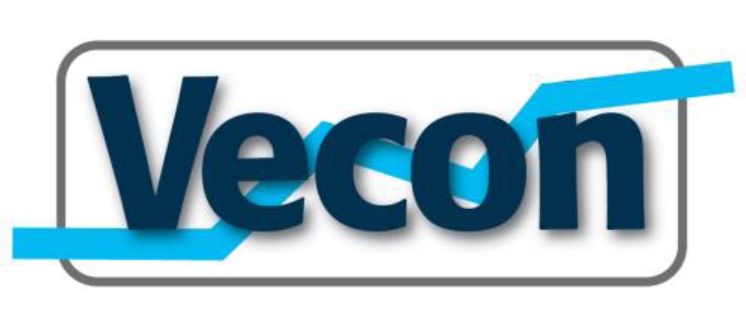 Sectie vakdidactiek 2021Dit document bevat:Jaarverslag 2020 sectie vakdidactiekAgenda sectiejaarvergadering 2021Verslag sectiejaarvergadering 2021Jaarplan 2021Jaarverslag 2020 sectie vakdidactiekHet gesprek tijdens de ontwikkeldag in januari 2020 gaf een impuls. De ideeën werden omarmd, het belang van vakdidactiek werd onderkend.Omdat er nog steeds geen bestuur is bleef de activiteit van de sectie beperkt. Individuele contacten met lerarenopleiders en leden die tijdens de sectiejaarvergadering in 2020 aanwezig waren hebben wel geleid tot een eerste bronnen- en literatuurlijst. Daar zijn we erg blij mee.Het waarom, wat en hoe van contacten met lerarenopleiders/ lerarenopleidingen is diverse malen in het algemeen bestuur besproken. Het bestuur staat erachter dat de sectie actief op zoek gaat naar goede contacten, we hebben elkaar nodig.Ook in 2020 is de LinkedIn groep gegroeid. Laten we hopen dat dit leidt tot meer en betere uitwisseling.Agenda sectiejaarvergadering vakdidactiek 2021 Opening en welkomVerslag sectiejaarvergadering 11 maart 2020Jaarverslag 2020Jaarplan 2021 RondvraagSluiting van dit korte vergaderdeelInhoudelijk deel van deze bijeenkomst: Gerdineke van Silfhout (SLO) gaat ons bijpraten over rubrics.Verslag sectiejaarvergadering vakdidactiek op 30 maart 2021 De digitale bijeenkomst begint met de deelnemers te verwelkomen. Jeannet Hommel neemt kort de stukken door die bij deze vergadering horen. Omdat er geen vragen zijn wordt om 16.15 uur overgegaan op het inhoudelijk deel. Gerdineke van Silfhout (SLO) neemt ons mee in de wereld van de rubrics. Ze doet dat helder, met veel kennis van zaken en gebruikmakend van een aantal aansprekende voorbeelden. Ze stelt concrete vragen aan de deelnemers, zoals of men al rubrics gebruikt en wie er het meeste leert van rubrics. Diverse deelnemers reageren. Er wordt vertelt op welke manier men er al mee werkt of wat men er mee zou willen. Ook worden ervaringen en tips uitgewisseld.Zij geeft ons de tip eens te zoeken op toetsrevolutie (over formatief toetsen) en te kijken op viewbrics.nl (waar video’s te vinden zijn die je kunt gebruiken als voorbeeld voor wat je bedoelt in je rubric).Ook op https://www.slo.nl/thema/meer/formatief-evalueren/   staat veel informatie. Kijk eens bij leraar vmbo en daarna lesvoorbeelden.Jaarplan 2021 Sectie Vakdidactiek	Dit jaar wil de sectie het contact met lerarenopleiders/ lerarenopleidingen meer structureren en uitdiepen. Wat kunnen we voor elkaar betekenen? Op welke manier kunnen we aankomende leraren kennis laten maken met de Vecon? Wat zouden we in het algemeen kunnen betekenen voor startende leraren?Daarnaast gaan we onderzoeken op welke manier we leraren kunnen stimuleren om samen te werken. Dit doen we samen met de andere secties. Kennisdeling is een belangrijk item voor de Vecon.Zodra het organiseren van fysieke bijeenkomsten weer mogelijk is gaan we kijken wat er mogelijk is om, in de vorm van een experiment, een regionale vakdidactische scholingsbijeenkomst te organiseren onder leiding van een lerarenopleiding, waarbij het scholingsbudget van de leraren voor de financiering zorgt.